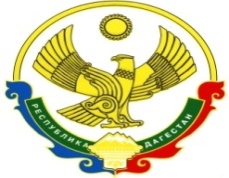                                               РЕСПУБЛИКА ДАГЕСТАНАдминистрация Муниципального района «Бабаюртовский район»МКОУ "Бабаюртовская СОШ № 2 им. Б.Т. Сатыбалова"368060, с. Бабаюрт, ул. Э.Герейханова (Школьная) 13"А"тел.:  (247) 2-10-26                                                                                                                                            эл/почта:  babayurtsosh2@mail.ruПРИКАЗ_____._____.20___ г.                                                                                       № _________ - ОДО создании  общероссийской общественно-государственной детско-юношеской организации «Российское движение школьников» в МКОУ «Бабаюртовская СОШ№2»им.Б.Т.Сатыбалова В рамках реализации Указа Президента Российской Федерации от 29 октября 2016 года N 536 «О создании Общероссийской общественно-государственной детско-юношеской организации «Российское движение  школьников», во исполнение приказа  Министерства образования и науки республики Дагестан   Приказ №1776-14/17 от 14 июня 2017 г. Об организации деятельности Российского движения школьников, в целях организации  работы на федеральном уровне по разработке и трансляции современных практик и технологий организации работы с детьми в рамках Российского движения школьников на базе МКОУ «Бабаюртовская СОШ№2»им.Б.Т.сатыбалова в 2017-2018 учебном году,ПРИКАЗЫВАЮ:	1.Создать первичное  отделение  общероссийской общественно-государственной детско-юношеской организации «Российское движение школьников» в  МКОУ  «Бабаюртовская СОШ №2»им.Б.Т.сатыбалова (далее - РДШ).2.Назначить куратором РДШ Атагишиеву Зарему Шахсолтановну, старшего вожатого3.Создать структурные подразделения РДШ:"Информационно-медийное""Личночтное развитие""Гражданская активность""Военно-патриотическое"4.План работы РДШ на 2017-2018 учебный год (приложение №1).5.Положение работы РДШ (приложение №2)6.Администрации  школы, педагогическому коллективу:Обеспечить содействие  в организации  деятельности  первичного  отделения  общероссийской общественно-государственной детско-юношеской организации «Российское движение школьников» в  МКОУ  «Бабабюртовская СОШ№2»им.Б.Т.Сатыбалова7.Контроль за исполнением приказа оставляю за собой.Директор школы                _______________________                     Девеев А.А.                подпись                                                                                                                       М.П.      С приказом ознакомлены:Заместитель директора по ВР:                  __________________   Махмудова А.Б.                                                                                                                                                           подпись                     __________________                                                                                                                                                                                                                                              дата ознакомления